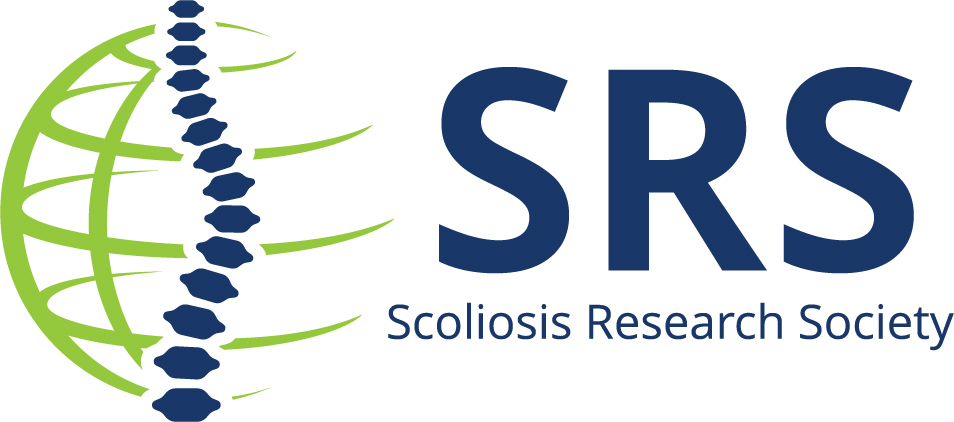 Hospital/University/Organization is Pleased to Announce Insert Name is the New President/Board Member of the Scoliosis Research Society . Each year, the society advances a Board of Directors who are dedicated to furthering innovation and education in line with the Society’s mission. On Saturday, September 9, at the society’s 58th Annual Meeting in Seattle, Washington USA, XXXX, accepted the role as XXX. Insert quoteXX steps into a leadership role on a board filled with prestigious members, spanning the globe from Europe, Asia and Canada. The SRS is pleased to present the 2023-2024 Board of Directors:Marinus de Kleuver, MD, PhD, PresidentLaurel C. Blakemore, MD, President ElectSuken A. Shah, MD, Vice PresidentSerena S. Hu, MD, President IChristopher I. Shaffrey, MD, Past President IIDavid Skaggs, MD, MMM, TreasurerFerran Pellise, MD, PhD, Secretary, Governance Council ChairParveen V. Mummaneni, MD Secretary ElectRon El-Hawary, MD, Communication Council ChairMunish C. Gupta, MD, Education Council ChairDouglas C. Burton, MD, Research Council ChairJustin S. Smith, MD, PhD, Research Council Chair ElectLindsay Andras, MD, Director at LargeFiroz Miyanji, MD, FRCSC, Director at LargeKota Watanabe, MD, PhD, Director at LargeEric O. Klineberg, MD, Director at LargeMicheal G. Vitale, MD, MPH, Director at LargeMichelle C. Welborn, MD, Director at LargeAbout Scoliosis Research SocietyThe Scoliosis Research Society is a non-profit, professional organization, made up of physicians and allied health personnel. Our primary focus is on providing continuing medical education for health care professionals and on funding/supporting research in spinal deformities. Founded in 1966, SRS has gained recognition as the world's premier spine deformity society. Please visit www.srs.org for further information. Also follow us on Twitter, Facebook, LinkedIn and Instagram.###